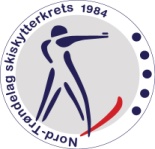 Møtereferat Nord-Trøndelag skiskytterkretsTid:		08.09.14 Sted:		Stiklestad hotellTilstede:	Harald Denstad, Gunnar Nossum, Sidsel Trønsdal, Trine Wohlen, Tor Ove Hallem, John ErikssonReferent:Trine WohlenSaknr.AnsvarligFristUtført8/14-15Innkalling godkjentAlleX9/14-15Forrige referat godkjentAlleX10/14-15Sportslig utvalgSamlingsplan lagt ut på hjemmesida. Kun 8 deltagere på Østersundsamlinga i august, men en bra samling. Presisering av avmelding før samlinger og felles reiser på renn nødvendig. Sykemelding må skaffes, reiseforsikring brukes. Legger ut en sak på dette på hjemmesida. 3.-7.oktober, junior-/seniorsamling Vålådalen. Reservert 30 plasser. 7.-11. snøsamling Østersund(?), helst nærmere. 13-14 åringer får tilbud om samlinger via sonene (nord, midt og sør). Anita har ansvar for 13-14 åringene i tillegg til jenteansvarlig. Vanskelig å få klubbene til å arrangere samlinger. Vinne skilag oppfordres til å lage dagsamling for 13-14 år. Ønske om at det arrangeres mødrekurs, eventuelt samtidig med skiskytterskole. Pål Værum er nå bindeledd mellom skolene og kretsen. Ketil Reistad sportslig ansvar for 15-16 år. Flott YS-samling i Blommen i august!SidselTrineAnita150914XX11/14-15TerminlisteVanskeligere å få kabalen til å gå opp i år enn tidligere. Harald tar kontakt med Frol ang flytting av renn (TC 17. eller 18.januar). Tor Ove og Harald kontakter Sør-Trøndelag ang dato for Bendit-renn. Ønske om fire kveldsrenn på onsdager; Stiklestad, Steinkjer, Vinne og Inderøy.Tor OveHarald/ Tor Ove15091412/14-15ØkonomiNy runde med purring til lag/utøvere nødvendig. Sponsoravtale med NTE går ut i 2014. Gunnar tar kontakt med Dagfinn Brennmo for å avtale sponsormøte.JohnGunnar01101413/14-15Høstens tøffeste ungdomssamlingFlott samling! Kom 110 ungdommer, dobbelt så mange som forventet! Ble større kostnader enn forventet. Må søke om midler for å få dekt dette. Økt egenandel på neste samling?Harald14/14-15Nordtrønderidrettens felles møteplass på Steinkjer1.-2.november. Samme opplegg som i fjor. Skiskyting eget opplegg på søndag, Tor Bakken, Inderøya. Sidsel sjekker med Einar om aktiviteter(Bjørn Bruvoll , 13-16 år) Høstmøtet for alle klubber aktuelt. Tema: Kosthold og restitusjon. Trine sjekker ut aktuell foredragsholder.SidselTrine01101401101415/14-15Kontrakt Kari EieKari koster oss 50-60.000.- pr år. Kontrakt i orden. Utøverkontrakt med fire gutter og fem jenter fra kretsen + to stk fra Trondheim. Pris kr 4000.- for de to utenfor Nord-Trøndelag fordi de kom sent i gang før de fikk dra nytte av tilbudet.Harald16/14-15Avtale mellom NTSSK, MVGS og SVGS 2014-15Avtale mellom Harald, Frode Estil (MVGS) og Pål Værum (SVGS) er utarbeidet.Harald17/14-15MøteplanNeste møte på Stjørdal 15.10.14 kl 1830. Høstmøte på Steinkjer 01.11.14Alle18/14-15Søknad HL 2016 Frol og Meråker søker om å få arrangere HL i 2016. Styret anbefaler at Meråker prioriteres pga logistikk/nærhet til overnatting/snøproduksjonsutstyr. Harald011014EventueltTeam Innhered skiskyting diskutert løst. Hva skjer? Hva betyr dette for NTSSK? Roller?